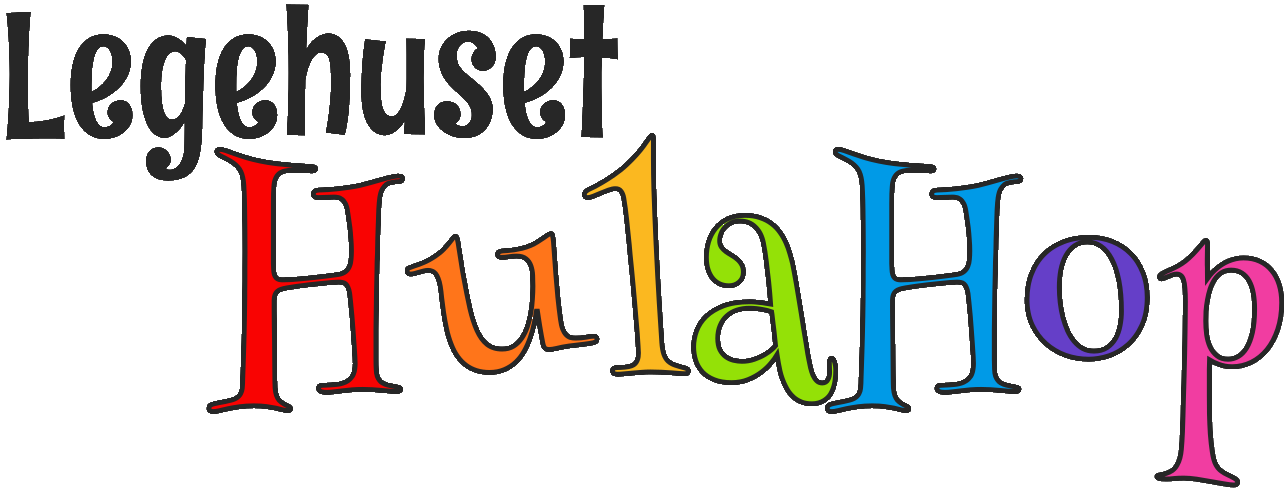 Kerneopgaven for læring i Legehuset Hulahop, er at alle børn bliver klar til skole, og vi i Legehuset Hulahop vil gerne stå på tær for, at alle børn opnår mest mulig læring.Vi arbejder derfor med barnet fra første dag det kommer ind af døren og frem til skolestart. Det vil vi gøre, ved at styrke det enkelte barn udvikling af dets 7 kompetencer, som alle er med til og vigtige for at opnå læring. De 7 kompetencer er:RobusthedBehovsudsættelseNysgerrighedVedholdenhedAutomatiseringSelvregulering/selvdisciplinGode omgangsformer I denne folder kan I læse hvad der forventes af barnet i de forskellige aldersinddelinger, den vil ikke blive brugt som en tjekliste, da alle børn er forskellige, men den vil give en ide om hvor barnet befinder sig, og være en inspirations kilde.I samtaler vil vi bl.a. snakke om, hvordan I og vi oplever Jeres barn ifht. de 7 kompetencer. Så gen denne folder, da den bliver anvendt fremadrettet. Robusthed:Robusthed hos det spæde og lille barn opstår, når det bliver mødt af rolige robuste voksne, som kan håndtere barnets følelser, trøste og guide så barnet lærer at verden er et trygt sted, og at der er hjælp at hente, når noget er svært.Hvordan kommer det til udtryk i 0-2 års alderen?Tåler og trives i fremmede omgivelser, når der er kendte voksne til stede.Kan klare små og passende ændringer og udfordringer i hverdagen, f.eks. ny kost, at skulle have børstet tænder, at tåle et nej, gøre små ting selv, vente lidt, nye mennesker i omgivelserne osv.Lad være med at gøre tingene for barnet, men sammen med barnet, så barnet tåler frustrationen, sammen med at mor eller far opmuntrer undervejs.
Giv barnet lov til at fordybe sig i legen uden at afbryde.Vænne barnet til forskellige voksneAccept af forskellighed – møde forskellige menneskerAcceptere forskellige regler/voksne/adfærdsformer osv.Minimere særregler – lære sit barn, at reglerne også gælder demStille krav i forhold til barnets alder og udviklingForældrerobusthed – forældrene skal kunne finde tryghed i og tillid til de voksne, deres børn omgiver sig med.Skabe udfordrende legemiljø og motiverer barnet til at mestre nye tingArbejde med sociale spilleregler, vente på tur osv.Hjælper barnet med at rumme, når noget ikke bliver som barnet ønsker det – fx ”Jeg kan godt se du bliver ked af at du ikke må tage bilen; du må låne den bagefter.”Hjælpe og vejlede, så børnene får muligheden for at prøve selv – opfordrer til fx selv at kunne tage overtøj/tøj/sko på og afTålmodige og rummelige voksne, hvor børnene oplever muligheden for at kunne få lov selv f.eks. i.f.t. selvhjulpenhed – understøtte, lade barnet vokse med opgaven.Give børnene små opgaver – fx ved at sætte tallerkner på rullebordet, dække bord og rydde op.år:At kunne tabe i spilAt kunne få et nej til f.eks. en ekstra småkage, blive afvist i leg eller vente på det bliver ens turAt have evnen til selv at klare småproblemer i legAt have evnen til i de små situationer selv at stå ved egne holdninger og meningerAt turde udfordre sig selv fysisk f.eks. ved at klatre op på et legestativÅbenhed om livsfaser: skilsmisse, død, alderdom osv.At barnets basale behov opfyldes: søvn, madGåture, cykle med forældreSende barnet med andre hjem/legeaftalerLære at tage ansvar for småopgaver, oprydning på værelsetSelvstændighed: sko, tøj osv.Være alene i kortere perioderSkubbes ud over egne grænser: fx gå i badSmå pligter hjemme, rydde egen tallerken op efter aftensmadForældre aldrig nedgøre, men forklare og beskrive.Løse egne konflikterFysisk robusthed – ved at blive våd, mudret, støvet, gå op og ned af bakker m.m.Opgaver i børnehavenTure ud af huset/ud af faste rammer    Få ansvar: sætte tallerken m.m. til vask, rydde op på eget garderoberumSelvstændighed: tage tøj på og af, rydde op selv - svarende til pågældende alderLære at mestre et nejLære at være i centrumGive og modtage hjælp og trøst fra andre, accept af egne følelserLære at tage hensyn, vente på tur, lære at acceptere forskellighederAt barnet ved der er krav og forventningergive børnene tilpas modspil i samspilletLære at håndtere småknubsLære at forstå andres følelser og humørBehovsudsættelse:Når barnet bliver mødt og får opfyldt sine grundlæggende behov som kontakt, omsorg, mad, søvn og stimulation, bliver det gradvist i stand til at udsætte sine behov en smule. Dette udvikles op gennem barndommen.At kunne udsætte egne behov er nødvendigt for at kunne være i en læringssituation og indgå i en social relation. Læring skal forstås bredt, som noget der foregår hele tiden.0-2årDet 0-2 årige barn er naturligt styret af sine behov. Når barnet bliver mødt og får opfyldt sine grundlæggende behov som f.eks. kontakt, omsorg, mad, søvn og stimulation bedst muligt, bliver det gradvis og i begrænset omfang, i stand til at begynde at udsætte sine behov lidt f.eks. vente på at maden kommer på bordet.Det spæde barns grundlæggende behov skal opfyldes umiddelbart og kontinuerligt. Det er vigtigt at barnets behov for kontakt, kærlig omsorg, mad, søvn, pleje og stimulation opfyldes, da det er forudsætningen for, at det udvikler sig sundt og godt.
Det er vigtigt, at forældrene sætter ord på barnets ønsker/følelser, så barnets føler sig mødt.Et barn kan i begænset omfang begynde at behovsudsætte ved 1 års alderen, når barnet f.eks. starter i dagpleje/vuggestue eller får små søskende.Fra 1½ år: Barnet kan begynde at acceptre et "nej".Når barnet leger på gulvet og gerne vil have forældrenes opmærksomhed, kan man sige:" Jeg kan høre, at du gerne vil have mig med, jeg tømmer lige opvaskemaskinen færdig."At de skal lære at vente på tur – fx når de alle sammen skal hente madpakker i køleskabet – vi sætter ord på i forhold til, hvorfor det som barnet rigtig gerne vil, ikke er muligt lige nu – vente på gyngen – når barnet skal sove – når barnet skal have tøj af og på - lære at man ikke altid kan være den, der kommer først tilLære at acceptere et ”nej” – både fra forældre og andreDet er ikke altid muligt, at det er den samme voksne, der kan dække det enkelte barns behovDe voksne skal aflæse barnets behov og gøre, hvad de kan for at opfylde behovetSætte ord på behov og lade børnene vente i få sekunder og gradvist øge ventetiden – ”træne sin ventemuskel”Børnene mødes i deres gråd af de voksne – møde anerkendende og tydelige voksneTurtagning: Når vi bruger sangkuffert, skal børnene skiftes til at vælge en ting i kuffertenNår vi spiser, øser børnene selv mad op på skift (de ældste), og sender skålene videre. Børnene venter på det bliver deres tur3-5år:At vente på tur i spil og legAt kunne række fingeren op til samling – vente på turAt kunne vente med at spise, indtil der er sagt ”værsågod”Bruge æggeuret derhjemme, stil tiden og det udløser det ønskede behovTaleliste fx ved aftenmadsbordetAt kunne og turde sige nej og at det et er okay at sige nejPligter i hjemmet fx tømme opvaskemaskinen, kunne udløse et evt. ønske om et udtrykt behovVi holder samling, og børnene får at vide, at de skal finde deres madpakker og sætte sig ind til bordet.Børnene gør som de får besked på, de sætter sig. Så fortæller den voksne, at de skal lægge deres hænder på lårene og vente på, at de sidste kommer ind til bordet.Nogle børn gør det, mens andre har svært ved at forstå, at de ikke skal spise deres mad lige med det samme. De nye der lige er startet i børnehaven, ved ikke helt, hvad de skal endnu. De får hjælp af de børn der godt ved at de skal vente med at spise, så på den måde lærer børnene at hjælpe hinanden og tage hensyn.For at det skal lykkes, har børnene brug for, at reglerne overholdes kontinuerligt, og at de voksne er vedholdende. På den måde kan børn lære at udsætte deres egne behov - at alting ikke kun drejer sig om dem, men at vi er et fællesskab, hvor vi tager hensyn til hinanden og venter på hinanden.Nysgerrighed:Nysgerrigheden er vigtig for at kunne fordybe sig. Jo mere nysgerrig man er over længere tid, des mere kan man fordybe sig. Fordybelse handler om at blive udfordret ved at arbejde med emner, som man ikke kender i forvejen, eller dybere i emner, som man kun kender lidt til.Ørene lytter, øjnene studerer og søger kontakt og samspil. Hænder og munden undersøger og danner indtryk.Det sunde naturlige barn vil undersøge alt hvad det møder og skal vedvarende stimuleres inden for nærmeste udviklingszone. f.eks. via kontakt, dialog, rim, remser, sang, studere små bøger, naturen m.v.0-2 årFølg barnets blik og se hvad det er opmærksom på og interesseret i - vis fælles opmærksomhed og fortæl barnet om hvad "genstanden" hedder. Lad barnet se, røre, lugte, undersøge og evt. lege med genstanden f.eks. hårbørste, vaskeklud, blade, skoen eller forskelligt legetøj.Når I er ude at gå tur, så er det også vigtigt at være nærværende til stede, Snak om vinden, som blæser og bilerne som kører, duft til blomster.Vigtigt at undersøge/bruge de ting, der er i naturen og tæt på hjemmet.Tag barnet med i daglige gøremål og lade dem deltage, når de er nysgerrige.Lade børnene deltage i dagligdagsgøremål og have tålmodighed/accept og tid til dette.Være opmærksom på barnets egen interesse for nye ting.Når barnet viser interesse for et emne, er det vigtigt at sætte sig ned og lytte og spørge mere ind til interessen. For eksempel hvis der bages boller i køkkenet er det alle sanser der skal i spil, når barnet viser interesse. Forklare hvad gæren gør, lade barnet røre ved dejen, smage på den osv.Hvis der bliver slået græs, så lade barnet gå med rundt, snakke om hvorfor græsset er blevet langt, hvor tingene kommer fra og lade snakken udvikle sig efter hvor barnet ønsker, at den bevæger sig hen. Hvis de finder nogle sten på vejen, så sætte sig ned og snakke om formen, farven osv.Nysgerrighed for søskendeforhold. Den lille søger gennem sin nysgerrighed at finde ud af hvor grænserne går hos sine større søskende. Hvis jeg gør sådan og sådan, hvordan reagerer den store så. Nysgerrighed på de sociale relationer, hvor det er vigtigt som forældre, at gå og støtte og udvide disse kompetencer hos sit barn. Forklare den yngste hvorfor den store reagerer, som han/hun gør, når den yngste gør sådan og sådan. Og være med til at udvikle forholdene.Vi har fundet en regnorm under en stamme ved insekthotellet. Jeg tager den i hånden og viser den til Valdemar (18 mdr.)Han er nysgerrig, og siger ”Erg”. Han kigger skiftevis på mig og på ormen. Han prikker forsigtigt på ormen og trækker hurtigt hånden til sig igen. Han siger sin lyd og prikker igen. Jeg kan se Valdemar er nysgerrig, og jeg spørger om han vil holde ormen. Jeg forsøger at lægge den i hans hånd. Den bliver der i kort tid, men så trækker han hånden til sig. Jeg tager ormen i hånden og den ormer sig rundt.Valdemar er meget optaget af dette og til sidst rækker han ud efter ormen. Han får den og holder den mellem fingrene. Han siger igen og igen lyden ”Erg”. Han nulrer ormen mellem fingrene og pludselig bliver den til to stykker. Det ene stykke har han i hånden og det andet falder ned på Valdemars ben.Det stykke i hånden bevæger sig, det andet ligger helt stille. Jeg siger til Valdemar ”hovnugikormen i stykker.” Han er helt fordybet i at kigge på de to stykker og beholder længe det ene stykke i hånden.3-5år:At understøtte barnet i at gå på opdagelse i verden og udtrykke sin nysgerrighed gennem sine sanser og krop f.eks. gennem oplevelser i naturen, f.eks. hvor hurtigt kan jeg køre på mooncar m.m.At understøtte og stimulere spørgelysten og videbegæretTal - hoppe på et ben - hvor mange gange?Leg med sprog - lave røverhistorierLave føle legLæse for barnet og lave sjove rim og remserEn morgen da barnet kommer hen i børnehaven vil han gerne ud og lege. Han er ikke mere end lige kommet udenfor før han ser en stor bille kravle om bag en sten og gemme sig. Drengen undrer sig over hvor billen blev af og vælger derfor at flytte stenen for at lede efter den. Bag stenen finder han billen sammen med andre former for ”små kravl” og han, pædagogen og de andre børn der er kommet til, får sig nu en god snak om hvilke andre slags dyr/kryb/kravl, der lever i skovbunden bag/under stenene.Ved aftensmaden fortæller barnet ivrigt om disse kryb/kravl og efter maden viser barnet glad og stolt sine forældre hvilke dyr det var, i en bog barnet selv fandt frem.Vedholdenhed:Vedholdenhed og koncentration handler om at kunne fastholde opmærksomheden.Her kommer behovsudsættelsen og robustheden bl.a. ind. Når man koncentrerer sig, lukker man både indre og ydre påvirkninger ude.For at være vedholdende må barnet kunne tåle modgang og frustrationer.At barnet spejles og opmuntres til igen og igen at afprøve nye færdigheder og udfordringer, som at slå til legetøj- samle det op- smide det ned, putte i - eksperimentere med. Arbejde med kroppen- trille - krybe – kravle - gå.Stimulere/motivere til at komme over forhindringer. Barnet skal aktiveres frem for at få løsninger serveret.Det er vigtigt, at det skal være sjovt, selv om det er frustrerende.1-2 år:Fra 12-18 mdr.: Bygge med Duplo klodser. Forældre kan guide barnet igennem processen, når det er vanskeligt. Det er vigtigt at anerkende processen/at barnet øver sig i stedet for at fokusere på resultatet.Fra 18-24 mdr.: Øve med gåvogn, dukkevogn. Når barnet bliver frustreret over at gåvogn/dukkevogn ikke kan komme videre, så skal man guide barnet i, hvordan det kan komme videre i stedet for at gøre det for dem. Sæt ord på frustrationen f.eks "det er også svært". På den måde lærer barnet, at frustration kan ende i succes.Husk øvelse gør mester.Ex: Forældre og barn sidder sammen og leger. Barnet fordyber sig i legen og forældrene forlader ubevidst legen til fordel for et praktisk gøremål med tanken om at "barnet leger jo godt nu".Ubevidst viser man nu barnet at det er ok at stoppe legen og vedholdenheden er brudt.Lad børnene hjælpe med en lille del af tilberedning af maden, evt. skrælle gulerødder. Benævne handlinger så børnene får fornemmelse af hvor langt vi er i opgavenVed toiletbesøg: Opmuntre barnet til at sidde på potte/toilettet lidt længere evt. ved hjælp af at synge og læse.Vaske hænder sammen med barnet og vise og deltage i sæbe på, gnubbe/skrubbe, skylle og tørre, evt. understøtte med "vaskehænder-sangen".Ved spisning: Vente på at fad/skåle kommer rundt på bordet. Opmuntre til at smage på nye ting, tage to stk. frugt ad gangen, lave mange gentagelser, benævne alle handlinger så barnet fornemmer hvor langt vi er i processen.3-5år:At øve/træne til en bestemt færdighed er opnået fx at cykleAt kunne tage tøj på selvAt kunne lave en perleplade færdigAt kunne blive i en dialog i et givet tidsrumHolde bordskik: Øve vedholdenhed, fællesskab/samvær, hygge.Forældrene er den gode rollemodel, ved selv at blive siddende ved bordet med koncentration om familiens måltid, være med til at skabe god atmosfære, hvor familiemedlemmer fx skiftes til at fortælle. På denne måde øver børnehavebarnet vedholdenhed i et forventeligt tidsrum.Eksempel på manglende vedholdenhedEa får et sjippetov af sin mor. Lillebror får en pistol og går straks i gang med at skyde. Ea bliver gal, fordi hun ikke kan finde ud af det og taler ikke til mor de næste timer. Senere på dagen siger mor: "Det er kun dig selv, der kan lære dig at sjippe i sjippetov. Du bliver nødt til at øve dig for at lære det."Eksempel på vedholdenhedDagen efter tager Ea på eget initiativ sit sjippetov frem. Hun går i gang med at øve sig. Hun er meget vedholdende og øver sig længe. Mor støtter aktiviteten ved at sætte sig ud og kigge på, at Ea sjipper. Ea kan mærke, at hun bliver bedre. Hun glæder sig nu til at tage sjippetovet med til legetøjsdag i børnehaven.Automatisering:Gennem træning – at øve sig – opnås automatisering.Jo mere et barn kommer i vanen med at øve og træne – og oplever succes med det – des mere energi og hjernekapacitet er der til ny læring.Det kan både handle om motorik og færdigheder i bredere forstand. Automatiseringer giver barnet/den unge en tro på at kunne noget selv.0-2år:At det lille barn mestrer en færdighed uden det kræver ret meget energiAutomatisering kommer via stimulation/motivation og øvelseAt barnet mestrer f.eks. at die hos sin mor og senere spise selvSidde, krybe, kravle, holde balance, gå, løbe og hoppeHåndtere små tingTale - lærer det kun ved at blive talt meget medForældre skal igennem kropssprog og det talte sprog støtte barnet i sin nærmeste udvikling.Skal have tålmodighed da det er igennem gentagelser (og dermed tid) at barnet automatiserer sine handlinger.Forældrene støtter og arbejder med nogle af de samme ting som barnet øver i vuggestuen.Arbejdet med automatisering tager altid udgangspunkt i det enkelte barns NUZO. Børnene lærer rigtig meget ved at se på hinanden og have ældre ”rollemodeller”Lade børnene selv gå ind i vuggestuenLade børnene bære deres lille rygsæk/taske når de kommer og når de blive hentetBørnene henter madpakker i køleskabetKravler op på egen højstolBørnene vasker hænder inden de spiser og når de har spistBørnene skiftes, får tøj på og sele på, tager selv sut og sovedyr i krukkenBørnene går selv ud til krybben, kravler op af stigen til krybbenEfter middagssøvn lægger børnene selv deres sut og sovedyr/klud i deres krukke på badeværelsetFaste rutiner inden og under spisning bl.a. sige vær så godNår børnene er klar til det opmuntres de til at blive selvhjulpne og øve f.eks. tage tøj3-5årAt kunne tage tøj af og påAt kunne kravle ind og ud af bilen og spænde sig fastAt kunne pille æg og mandarinerAt kunne sit eget navn, adresse og alderAt kunne tælle, rime, remse og syngeLade barnet hjælpe til med de praktiske gøremål f.eks. dække bord, rydde væk, smøre madpakke m.v.Lade barnet klare toiletbesøg selv (tørre sig, trække ud og vaske hænder).Lade barnet selv tage tøj af og på og i den rigtige rækkefølge – tøjet skal ikke være for udfordrende fx smækbukser.Sørge for at barnet selv kan åbne/lukke madpakken.Bruge symboler/navn på barnets ting så de nemt kan finde det.Læse bøger om bogstaver, rim og remser – gerne flere gange – og spille iPad med sit barn hvor det handler om fx bogstaver og tal.Som forældre skal man have god tid og tålmodighed til, at lade barnet udføre opgaverne selv. Og være bevidst om at man ikke tager over.Selv kan sætte sine ting på pladsKan finde ud af at sidde til samlingKan modtage beskederKan efterkomme beskederLytter når de voksne taleHusker at rydde op efter sig både legetøj og ved bordeKan stille sine ting på pladsKan huske hvor man har lagt sine tingHandlemønstre i forhold til sine vennerAt når nogen græder hjælper manAt man passer på hinandenAt man har omsorg for hinandenAt man ved hvordan man siger til og fra på en ordentlig mådeAt man henter hjælp hvis man ikke kan klare situationen selvSelvregulering/selvdisciplin:Når børn og unge bliver fastholdt i at holde sig inden for nogle givne rammer og regler – daginstitutionens, skolen og hjemmets – vil de henad vejen forstå, at det hjælper dem i enhver læringssituation at blive inden for disse. Det er at kunne forstå og regulere egne følelser. Selvregulering er behovsoplevelse og behovsudsættelse.0-2år:Fra fødslen er barnet udstyret med meget begrænset evne til selvregulering.
Evnen udvikles gennem nære relationer som barnet indgår i. Trygge rammer og opdragelse.De første leveår er betydningsfulde i forhold til udvikling af selvregulering. 
Her grundlægges ”arkitekturen/skelettet” for den fremtidige udvikling.Barnet lærer at regulere sig selv ved:At være i tæt kropskontakt med forældrene.Ved at opleve trygge og kendte rammer for, som signalerer, hvad der skal ske. F.eks. når barnet skal sove. Ritualer kan f.eks. være at synge for barnet, sætte afslappende musik på eller læse en bog. Barnet kan finde ro og tryghed i at få en sut, krammedyr eller en sutteklud.Hjælpe barnet med at finde en døgnrytme, så der er forskel på nat og dag. F. eks. ved dæmpet belysning om natten, ingen underholdning/leg, bleskift kun efter behov.At forældrene er nærværende sammen med deres barn og kan glæde sig, trøste og beskytte barnet, for at hjælpe barnet til at få styr på sine følelser.Vis dit barn at du tror det kan klare små frustrationer, f.eks. når det øver sig i at ligge på maven, øver sig i at kravle, at det ikke altid er den samme forælder, der putter barnet, og at det skal afleveres og passes.At øve sit barn i regler for samspil med andre mennesker. Fx at vente på tur ved rutsjebanenAt barnet oplever, at der er tydelige og kærlige rammer omkring det, og at det gradvist får mere plads til at udfolde sig indenfor disse rammerAt barnet ikke kun bliver styret, men også gradvist lærer at styre sig selv i visse sammenhængeAt barnet bliver mødt med positive forventninger til at det kanAt barnet har mulighed for at lege med andre børn i trygge, kendte og mindre enhederAt være en del af familien og det fælles måltidAt barnet oplever at være en del af et familiefællesskab, hvor alle deltagerAt øve barnet i at være sammen med andre voksne, som barnet føler sig tryg hosAt lade barnet opleve, at dets oplevelser og følelser bliver hørt, og at de voksne omkring støtter barnet i, hvordan det kan komme videreAt øver sig i at vente på tur i forskellige situationer. Fx ved frokostmåltidet, hvor maden sendes rundt, i garderoben når flere børn skal have hjælp til tøj, ved hjælp til toiletbesøgAt børnene lærer at vise empati for andre. Fx at hjælpe hinanden i garderoben, at give sin ven omsorg og trøstAt barnet lærer at tolerere, at få et afslag/nej i forskellige situationer de møder i dagligdagen. Fx når vi skal til at spise, skal barnet ikke tage legetøj fremAt lære at dele legetøj og andet med andreAt øve sig i at blive siddende ved bordet, selv om man er færdig med at spise.At barnet lærer at regulerer egne behov, fx. at spise brødet, når pålægget er spist.At lære at udsætte egne behov i mødet med andre børn og kunne hjælpe sin ven.At barnet øver sig i at omstille sig til nye situationer. Fx ved aflevering og afhentningAt barnet øver sig i at kontrollere sine følelser i pressede situationer. Fx at barnet ikke slår og bider, hvis barnet bliver surAt barnet begynder at få en fornemmelse for, hvordan man agerer i en given situation. Fx at barnet går på række og holder hinanden i hånden, når vi går på tur.3-5år:At kunne tåle krav uden at bryde sammenAt kunne sidde og spise med de andre i børnehaven og i familienAt kunne vente til det bliver ens turAt tåle et nejAt kunne klare at dele med andre uden at bryde sammenAt kunne falde i søvn selv om aftenenAt kunne sætte madkassen tilbage i køleskabetAt øve sit barn i regler for samspil med andre mennesker. Fx at vente på tur ved rutsjebanen.At barnet oplever, at der er tydelige og kærlige rammer omkring det, og at det gradvist får mere plads til at udfolde sig indenfor disse rammerAt barnet ikke kun bliver styret, men også gradvist lærer at styre sig selv i visse sammenhængeAt barnet bliver mødt med positive forventninger til at det kanAt barnet har mulighed for at lege med andre børn i trygge, kendte og mindre enhederAt være en del af familien og det fælles måltidAt barnet oplever at være en del af et familiefællesskab, hvor alle deltagerAt øve barnet i at være sammen med andre voksne, som barnet føler sig tryg hosAt lade barnet opleve, at dets oplevelser og følelser bliver hørt, og at de voksne omkring støtter barnet i, hvordan det kan komme videreEx ved spisning: Tydelige genkendelige rammer, så barnet kender forventningerne øger muligheden for at styrke selvdisciplinen.Faste spisepladser, bruge visuelle medier til tidtagning af hvor længe vi sidder ved bordet giver barnet overblik over hvor lang tid det skal holde normerne ved bordet - opøver evnen til at holde bordskik, og vente på at vennerne også bliver færdige.De langsomme spisere får overblik over hvor meget de skal justere deres spisehastighed for at nå at blive færdige.Ex ved toiletbesøg:Når bleen skal væk: Vi bruger tid på at barnet kan øve sig i at gå uden ble, komme på toilettet, opmuntre så barnet ikke giver op selv om der skal øves mange gange.Håndvask kobles sammen med at man har været på toilettet, den voksne guider barnet så der kommer sæbe på, gnubbes/skrubbes og skylles og tørres.Gode omgangsformer:Gode omgangsformer og fornuftig og ordentlig kommunikation er grundlaget for alle fællesskaber og læringsituationer.Det handler om respekt for hinanden – sådan helt grundlæggende.0-2årAt barnet evner øjenkontak, smiler, lærer at være i kontakt, sige goddag, tak og farvelGode rollemodeller er væsentlige for at kunne udvikle denne evneVigtigt, at atmosfæren i hjemmet er god, og f.eks. mor og far kommunikerer respektfuld med hinanden.Vær bevidst om den store værdi og det ansvar, der ligger i, at barnet afkoder og kopierer sine forældre.Sid gerne og spis sammen med barnet.Lær barnet at sige goddag, farvel, tak, må jeg bede om osv.Tal roligt og pænt, det præger barnet positivt og hjælper til, at det bliver et socialt lille væsen, som er rar at omgås.Lære børnene at sige goddag og farvelDe voksne skal være gode rollemodellerSidde sammen og spiseVære i mødekommende overfor børn og voksneIndgå i dialogmed børnene - og være nysgerrige på demAnerkende børneneDe voksne skal være gode rollemodellerDe voksne sætter ord på børnenes handlingerBørnene lære at læse hinandens udtrykKropssproget er vigtigt, da det er det de små ser og læser3-5år:Eksempler på opgaver, normer og kommunikation, som kan trænes/øves:Små opgaver og pligter i hverdagen, der inviterer barnet ind som en del af fællesskabet fx hjælpe med at rydde op på værelset, selv hænge tøj på plads, dække bord mv.Lære at følge spillereglerne i forskellige kontekster (f.eks. svømmehallen, legepladsen) eller i forskellige lege eller aktiviteter (f.eks. sanglege, spil mv.)Lære barnet at være opmærksomme på og hjælpe hinanden f.eks. hvis et barn falder og slår sig, hvis en bliver ked af det, hvis en ikke kan løse en opgaveLære barnet god skik f.eks. ikke bøvse og prutte ved bordet og ej slå andreHjælpe barnet med ikke at sige grimme ting til andreLære barnet almindelig god høflighed, samt en forståelse for, hvorfor det er meningsfuldt fx at sige: ”Tak for mad”Øjenkontakt, at man ser på hinanden når man taler sammenTale pænt til hinandenAt hilse på hinandenMan råber ikke af hinandenMan hjælper hinanden, hvis nogen er ked af detOmsorg for hinandenLytte når der er en der talerVente på turOpfordre sine børn til at lege med flere forskellige – invitere forskellige børn med hjemIkke tale dårligt om de andre i børnehavenHjælpsomhed, fx ved måltidet. Fx ved at sende mad og drikke videreHave øje for andres behov og italesætte detteLære børnene at respektere en given ramme fx samling, fællesleg, vente på tur, vente på hinanden og lytteHave øje for hinandens ve og vel – at de voksne hjælper med at italesætte hændelser, vise hvordan vi drager omsorg for hinandenParathed til at bidrage i mødet med andreAt man svarer, når nogen henvender sig til en, og ikke ignorererRespekt for egne og andres sagerSige godmorgen/farvel/godnatTak for madMå jeg bede om kanden med vandVil du hjælpe mig med...Må jeg hjælpe med...Jeg vil ikke lege med dig nu, men jeg vil gerne senere, eller en anden dagMå jeg gerne lige komme forbiFortæl sandhedenVi hjælper hinanden med at rydde op i fællesskab, så det er indbydende til de næste der kommer og legerLÆS GERNE MERE PÅ: www.klartillæring.dk – her kan dun også se små videoer af kompetencerne